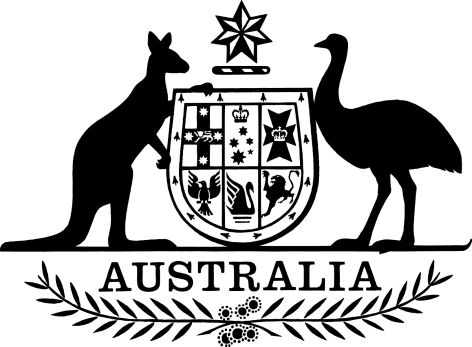 Tax Laws Amendment (2013 Measures No. 1) Regulation 2013Select Legislative Instrument No. 279, 2013I, Quentin Bryce AC CVO, Governor-General of the Commonwealth of Australia, acting with the advice of the Federal Executive Council, make the following regulation under the Acts mentioned in section 3.Dated 12 December 2013Quentin BryceGovernor-GeneralBy Her Excellency’s CommandArthur Sinodinos AOAssistant TreasurerContents1	Name of regulation	12	Commencement	13	Authority	14	Schedule(s)	1Schedule 1—Amendments	2Part 1—Amendments related to tax offsets	2Income Tax Regulations 1936	2Taxation Administration Regulations 1976	3Part 2—Amendments related to constitutionally protected funds	5Income Tax Assessment Regulations 1997	5Part 3—Amendments relating to sustaining the superannuation contribution concession and other measures	7Income Tax Assessment Regulations 1997	7Part 4—Amendments relating to car expenses: cents per kilometre	9Income Tax Assessment Regulations 1997	9Part 5—Amendments relating to GST	10A New Tax System (Goods and Services Tax) Regulations 1999	101  Name of regulation		This regulation is the Tax Laws Amendment (2013 Measures No. 1) Regulation 2013.2  Commencement		This regulation commences on the day after it is registered.3  Authority		This regulation is made under the following Acts:	(a)	the A New Tax System (Goods and Services Tax) Act 1999;	(b)	the Income Tax Assessment Act 1936;	(c)	the Income Tax Assessment Act 1997;	(d)	the Taxation Administration Act 1953.4  Schedule(s)		Each instrument that is specified in a Schedule to this instrument is amended or repealed as set out in the applicable items in the Schedule concerned, and any other item in a Schedule to this instrument has effect according to its terms.Schedule 1—AmendmentsPart 1—Amendments related to tax offsetsIncome Tax Regulations 19361  Subregulation 150AE(12)Omit “TP1 is a resident of Australia”, substitute “each rate of tax payable by TP1 is a rate set out in Part I of Schedule 7 to the Income Tax Rates Act 1986”.2  Subregulation 150AE(13)Omit “TP1 is a non-resident”, substitute “each rate of tax payable by TP1 is a rate set out in Part II of Schedule 7 to the Income Tax Rates Act 1986”.3  Subregulation 150AE(13) (note)Repeal the note.4  Subregulation 150AF(9)Omit “TP1 is a resident of Australia”, substitute “each rate of tax payable by TP1 is a rate set out in Part I of Schedule 7 to the Income Tax Rates Act 1986”.5  Subregulation 150AF(10) (including the note)Repeal the subregulation, substitute:	(10)	In the circumstances mentioned in paragraphs (2)(b) and (4)(b), if TP1’s taxable income for the year is greater than $6 000, and each rate of tax payable by TP1 is a rate set out in Part II of Schedule 7 to the Income Tax Rates Act 1986, the amount of excess rebate is the excess rebate amount mentioned in paragraph (1)(c).6  Regulation 200Repeal the regulation, substitute:200  Transitional arrangements arising out of the Income Tax Amendment Regulation 2013 (No. 1)		The amendments made by Schedule 1 to the Income Tax Amendment Regulation 2013 (No. 1) apply in relation to assessments of income for the 2012-2013 income year and later income years.201  Transitional arrangements arising out of the Tax Laws Amendment (2013 Measures No. 1) Regulation 2013		The amendments made by items 1 to 5 of Schedule 1 to the Tax Laws Amendment (2013 Measures No. 1) Regulation 2013 apply in relation to assessments of income for the 2013-2014 income year and later income years.Taxation Administration Regulations 19767  After paragraph 24(b)Insert:	(ba)	an offset under Subdivision 61-A of the 1997 Tax Act;8  Paragraphs 24(e) and (f)Repeal the paragraphs, substitute:	(f)	18% of the rebate mentioned in section 159N of the Income Tax Assessment Act 1936.9  After paragraph 26(1)(c)Insert:	(ca)	whether the individual is entitled to a tax offset mentioned in Subdivision 61-A of the 1997 Tax Act;10  After Part 8Insert:Part 9—Transitional arrangements65  Transitional arrangements arising out of the Tax Laws Amendment (2013 Measures No. 1) Regulation 2013	(1)	The amendments of these Regulations made by items 7 and 9 of Schedule 1 to the Tax Laws Amendment (2013 Measures No. 1) Regulation 2013 apply on and after 1 July 2013.	(2)	The amendment of these Regulations made by item 8 of Schedule 1 to the Tax Laws Amendment (2013 Measures No. 1) Regulation 2013 applies on and after 1 July 2014.Part 2—Amendments related to constitutionally protected fundsIncome Tax Assessment Regulations 199711  Regulation 910-1.01 (heading)Repeal the heading, substitute:910-1.01  Transitional arrangements arising out of the Income Tax Assessment Amendment (Superannuation Measures No. 1) Regulation 201312  At the end of Part 5Add:910-1.02  Transitional arrangements arising out of the Tax Laws Amendment (2013 Measures No. 1) Regulation 2013		The amendment of these Regulations made by item 17 of Schedule 1 to the Tax Laws Amendment (2013 Measures No. 1) Regulation 2013 applies on and after 17 February 2001.13  Schedule 4 (note to Schedule heading)Repeal the note, substitute:Note:	See regulation 995-1.04.14  Schedule 4 (table, headings to columns headed “Item” and “Legislation”)Repeal the headings, substitute:15  Schedule 4 (table items 205 to 207)Repeal the items, substitute:16  Schedule 4 (table items 208, 209 and 401)Repeal the items.17  Schedule 4 (table item 404)Omit “(section 29)”.18  Schedule 4 (table items 405, 601, 603 and 604)Repeal the items.Part 3—Amendments relating to sustaining the superannuation contribution concession and other measuresIncome Tax Assessment Regulations 199719  After Division 292Insert:Division 293—Sustaining the superannuation contribution concessionSubdivision 293-E—Modifications for constitutionally protected State higher level office holders293-145.01  Constitutionally protected State higher level office holders		For paragraph 293-145(1)(b) of the Act, the following individuals are declared:	(a)	a Minister of the government of a State;	(b)	a member of the staff of a Minister of the government of a State;	(c)	the Governor of a State;	(d)	a member of staff of the Governor of a State;	(e)	a member of the Parliament of a State;	(f)	the Clerk of a house of the Parliament of a State;	(g)	the head of a Department of the Public Service of a State or a statutory office holder of equivalent seniority, including a statutory office holder who is the head of an instrumentality or agency of a State;	(h)	a judge, justice or magistrate of the court of a State.20  Regulation 307-200.01Repeal the regulation, substitute:307-200.01  Application of Subdivision 307-D to Subdivisions 291-C and 293-D of the Act		This Subdivision does not apply for the purposes of:	(a)	calculating an amount of contributions under Subdivision 291-C of the Act; or	(b)	calculating low tax contributions under Subdivision 293-D of the Act.21  At the end of Part 5Add:910-1.03  Transitional arrangements arising out of the Tax Laws Amendment (2013 Measures No. 1) Regulation 2013		The amendments of these Regulations made by items 19 and 20 of Schedule 1 to the Tax Laws Amendment (2013 Measures No. 1) Regulation 2013 apply on and after 1 July 2012.Part 4—Amendments relating to car expenses: cents per kilometreIncome Tax Assessment Regulations 199722  Part 2 of Schedule 1Repeal the Part, substitute:Part 2—Cents per kilometreNote:	For the rate prescribed for earlier income years, see regulation 147 of the Income Tax Regulations 1936.Part 5—Amendments relating to GSTA New Tax System (Goods and Services Tax) Regulations 199923  Amendments of listed provisions—assessed GSTOmit “GST” (wherever occurring) and substitute “assessed GST” in the following provisions:	(a)	regulation 33-15.01;	(b)	subregulation 33-15.02(1);	(c)	regulation 33-15.04;	(d)	paragraph 33-15.06(1)(c);	(e)	regulation 33-15.07;	(f)	Dictionary, definition of Approved entity.Constitutionally protected superannuation fundsConstitutionally protected superannuation fundsItemLegislation205Magistrates’ Court Act 1989Cents per kilometreCents per kilometreCents per kilometreCents per kilometreCents per kilometreItemIncome yearSmall carMedium carLarge car11997-9845.7051.9053.8021998-9945.7051.9053.8031999-0045.9054.9055.8042000-0148.9058.5059.5052001-0249.3059.0060.0062002–0350.0060.0061.0072003–0451.0061.0062.0082004–0552.0062.0063.0092005–0655.0066.0067.00102006–0758.0069.0070.00112007–0858.0069.0070.00122008–0963.0074.0075.00132009–1063.0074.0075.0014 2010–1163.00 74.00 75.00 152011–1263.00 74.00 75.00 162012–1363.0074.0075.00172013-1465.0076.0077.00